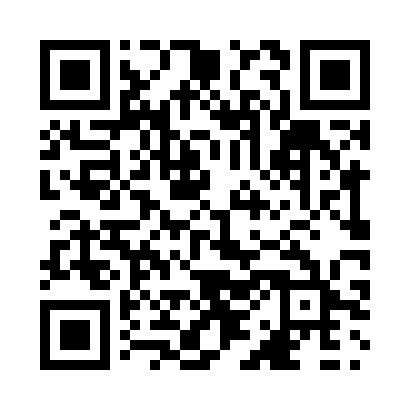 Prayer times for Seebe, Alberta, CanadaMon 1 Jul 2024 - Wed 31 Jul 2024High Latitude Method: Angle Based RulePrayer Calculation Method: Islamic Society of North AmericaAsar Calculation Method: HanafiPrayer times provided by https://www.salahtimes.comDateDayFajrSunriseDhuhrAsrMaghribIsha1Mon3:375:301:447:199:5811:512Tue3:385:311:447:199:5811:513Wed3:385:321:457:199:5711:514Thu3:395:321:457:199:5711:515Fri3:395:331:457:199:5611:516Sat3:405:341:457:199:5611:507Sun3:405:351:457:189:5511:508Mon3:415:361:457:189:5411:509Tue3:415:371:467:189:5411:5010Wed3:425:381:467:179:5311:4911Thu3:425:391:467:179:5211:4912Fri3:435:401:467:179:5111:4913Sat3:445:411:467:169:5011:4814Sun3:445:421:467:169:4911:4815Mon3:455:441:467:159:4811:4716Tue3:455:451:467:159:4711:4717Wed3:465:461:467:149:4611:4618Thu3:475:471:477:139:4511:4619Fri3:475:491:477:139:4411:4520Sat3:485:501:477:129:4311:4521Sun3:495:511:477:129:4211:4422Mon3:495:531:477:119:4011:4323Tue3:505:541:477:109:3911:4324Wed3:515:551:477:099:3811:4225Thu3:525:571:477:099:3611:4126Fri3:525:581:477:089:3511:4127Sat3:535:591:477:079:3311:4028Sun3:546:011:477:069:3211:3929Mon3:546:021:477:059:3011:3830Tue3:566:041:477:049:2911:3531Wed3:596:051:477:039:2711:33